31.03.2020Klasa ITAJęzyk niemieckilekcjaTemat: Herr Knopp Urlaub gemach – Urlop pana Knoppa.Drodzy uczniowie, przed Wami kolejna lekcja języka niemieckiego online.Czas na podsumowanie i sprawdzenie Waszej wiedzy z zastosowania czasu Present Perfekt.Proszę wejdźcie na podany niżej link. Tam znajdziecie zadanie do wykonania. http://www.lehrerlenz.de/herr_knopp_urlaub_gemacht.html Tytuł brzmi Herr Knopp Urlaub gemacht. Pod nim znajduje się obrazek. Przyjrzyjcie się mu dokładnie i wypełnijcie zdania podane poniżej. Kliknijcie Prüfen, aby sprawdzić poprawność wykonania. Następnie przetłumaczcie zdania na język polski (14 zdań) i odeślijcie je na adres elzbieta_jastrzebska1@wp.pl . Na odpowiedzi czekam do 03.03.2020r. (piątku). Potraktujcie sprawę poważnie, gdyż jest to zadanie na ocenę.Lekcja Temat:  Alltagschaos in der Familie – die Wiederholung. Codzienny chaos w rodzinie – powtórzenie słownictwa dotyczącego czynności rutynowych.Lekcja dotyczy czynności rutynowych i podawania czasu zegarowego.Poniżej podaję przypomnienie zasady podawania godzin w stylu nieformalnym, w formie obrazkowej. Mam nadzieję, że jest czytelna. Następnie proszę wykonać zadanie umieszczone pod linkiem  http://www.lehrerlenz.de/tagesablauf_1.html . Tutaj macie okazję sprawdzić swoją wiedzę na temat czasu zegarowego w języku niemieckim.Ostatnim elementem lekcji jest zadanie: Wypiszcie do zeszytu w języku niemieckim 10 różnych czasowników lub wyrażeń czasownikowych z zakresu Dzień powszedni / der Alltag. Dopiszcie tłumaczenie.  Zróbcie zdjęcie wykonanej pracy lub wpiszcie w treść wiadomości w skrzynce pocztowej i wyślijcie na adres elzbieta_jastrzebska1@wp.pl  do poniedziałku 06.04.2020r. Przykład: zu Mittag essen – jeść obiad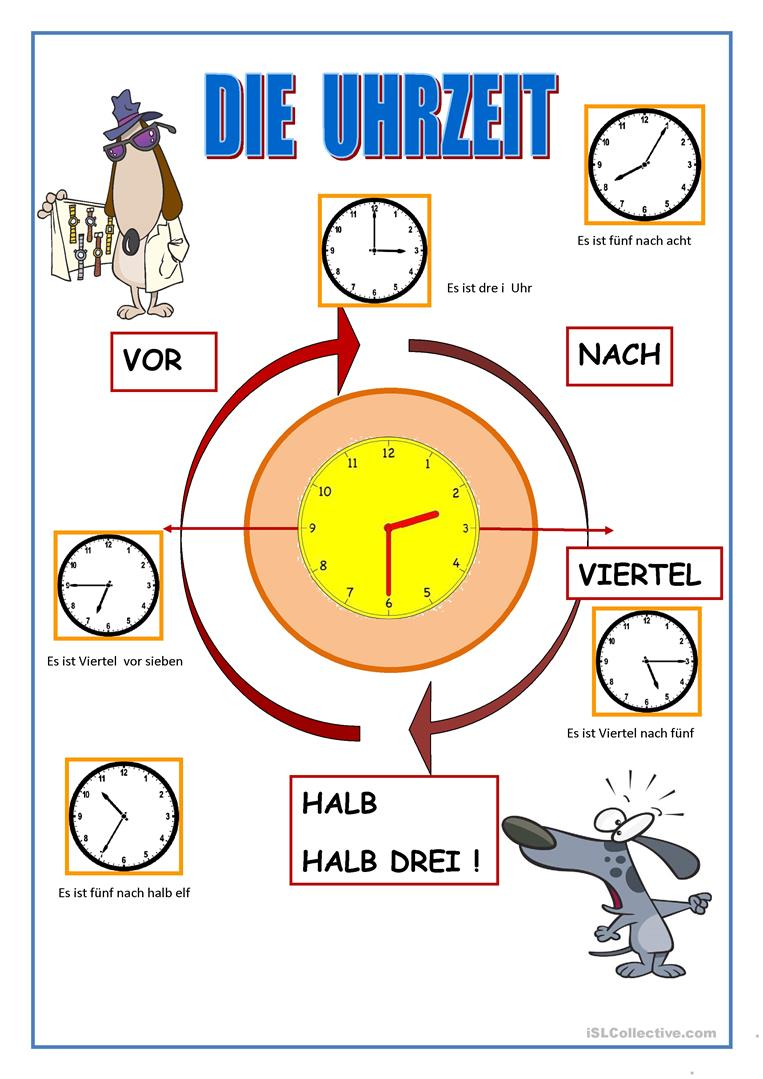 